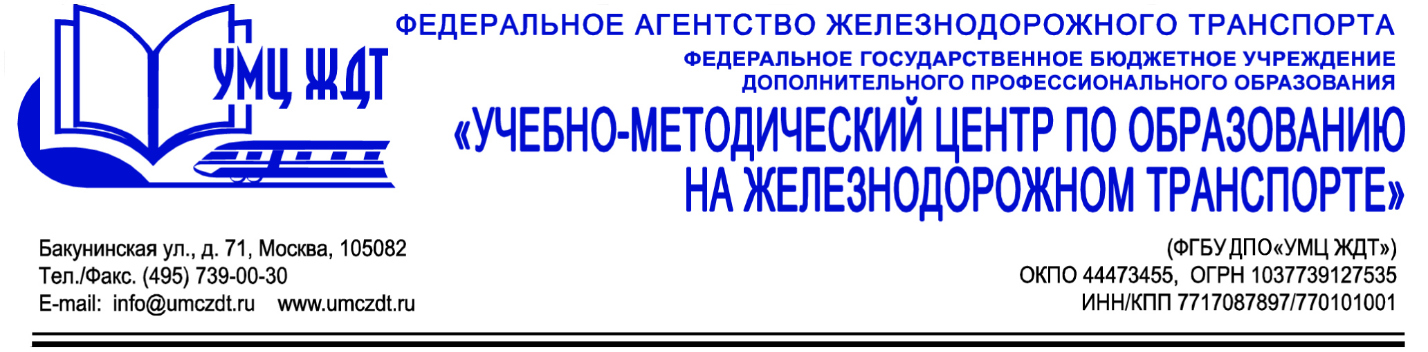 Учебно-тематический пландополнительной профессиональной программы (повышение квалификации)«Слесарь по осмотру и ремонту подвижного состава железнодорожного транспорта»№ п/пНаименование модуляПрофессиональная компетенцияколичество часовв том числев том числев том числеФорма аттестации№ п/пНаименование модуляПрофессиональная компетенцияколичество часовлекциипрактическиезанятиясамостоятельнаяработаФорма аттестации1Модуль 1. Профессиональный стандарт как инструмент национальной системы квалификацийОК 1642-зачет2Модуль 2. Нормативно-технические и руководящие документы, связанные с техническим обслуживанием, ремонтом и испытанием подвижного состава железнодорожного транспорта, в объеме, необходимом для выполнения работПК 11688-зачетИтоговая аттестацияОК 1ПК 12-2-зачетИтого:2412120